Об утверждении состава Общественной палаты Арсеньевского городского округаВ соответствии с муниципальным правовым актом Арсеньевского городского округа Приморского края от 26 мая 2022 года № 330–МПА «Об общественной палате Арсеньевского городского округа», постановлением администрации    Арсеньевского   городского   округа  от  07  июня  2022  года  № 390-па «Об утверждении списка членов Общественной палаты Арсеньевского городского округа, утвержденных главой Арсеньевского городского округа и Думой Арсеньевского городского округа», протоколом заседания Общественной палаты Арсеньевского городского округа от 04 августа 2022 года № 2, руководствуясь Уставом Арсеньевского городского округа, администрация Арсеньевского городского округаПОСТАНОВЛЯЕТ:Утвердить прилагаемый состав Общественной палаты Арсеньевского городского округа.Организационному управлению администрации Арсеньевского городского округа (Абрамова) обеспечить размещение на официальном сайте администрации Арсеньевского городского округа настоящего постановления.Глава городского округа      	 В.С. ПивеньУТВЕРЖДЕНпостановлением администрацииАрсеньевского городского округаот «10» августа 2022 г. № 466-паСОСТАВОбщественной палаты Арсеньевского городского округа_________________________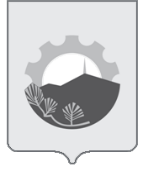 АДМИНИСТРАЦИЯ АРСЕНЬЕВСКОГО ГОРОДСКОГО ОКРУГА П О С Т А Н О В Л Е Н И Е10 августа 2022 г.г.Арсеньев№466-паМаслиева Марина Федоровна-корпус волонтеров г. Арсеньева, председатель Общественной палаты;Богатырев Андрей Иванович-ДНД г. Арсеньева, заместитель председателя Общественной палатыЧлены Общественной палаты:Алексеева Альбина Петровна-Общество инвалидов Арсеньевского городского округа Приморской краевой общественной организации «Всероссийское общество инвалидов»;Анищенко Александр Владимирович-Арсеньевское отделение Всероссийской общественной организации Ветеранов «Боевое Братство»;Баженов Сергей Валерьевич-Автономная некоммерческая организация  «Медицинский реабилитационный центр «Радость»;Бортник Анатолий Маркович-Некоммерческое партнерство «Дальневосточный музей авиации»;Ведерников Максим АнатольевичМолодежный совет Арсеньевского городского округа;Владыка Гурий-Религиозная организация «Арсеньевская Епархия Русской Православной церкви (Московский Патриархат)»;Волошенко Олег Николаевич-Общественная организация ветеранов (пенсионеров) войны, труда, вооруженных сил и правоохранительных органов г. Арсеньева Приморского края;Гассан Валерий Владимирович-Автономная некоммерческая организация «Восток»;Злобина Светлана Олеговна-Приморская региональная общественная организация «Кинологический клуб АльфаДог»;Колобенко Евгения Сергеевна-Арсеньевское отделение Всероссийского общественного движения «Матери России»;Кордова Татьяна Александровна-Арсеньевская городская организация Профессионального союза работников народного образования и науки Российской Федерации;Никулин Андрей Юрьевич-Первичная профсоюзная организация АО ААК «ПРОГРЕСС»;Рябова Елена Александровна-Территориальное общественное самоуправление «Улица Южная»Арсеньевского городского округа»;Сезонов Александр Иванович-Совет Почетных граждан г. Арсеньева;Соколова Марина Алексеевна-Общественное объединение «Арсеньевский городской Совет пенсионеров» - орган общественной самодеятельностиСтолбов Александр Анатольевич-Региональная общественная организация «Союз биатлонистов Приморского края»;Утробин Сергей Николаевич-Общественная организация «Школа тхэквондо (ВТФ) Арсеньевского городского округа»;Цыбулькина Галина Ивановна-Арсеньевское отделение Приморской краевой Общероссийской общественной организации «Союз пенсионеров России»;Чернявский Дмитрий ВладимировичДаубихинское городское казачье общество Арсеньевского городского округа Приморского края.